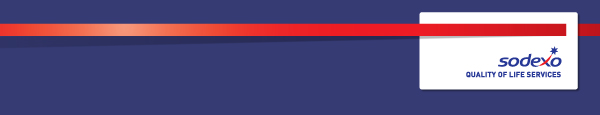 Function:Job:  Logistics AssistantLogistics AssistantPosition:   Assistant AssistantJob holder:Date (in job since):Immediate manager 
(N+1 Job title and name):Simon Clayton Logistics & Site ManagerSimon Clayton Logistics & Site ManagerAdditional reporting line to:Ryan Underhill General Manager F&B operationsRyan Underhill General Manager F&B operationsPosition location:Ascot Racecourse Ascot Racecourse 1.  Purpose of the Job – State concisely the aim of the job.  1.  Purpose of the Job – State concisely the aim of the job.  1.  Purpose of the Job – State concisely the aim of the job.  A To ensure smooth running of the set up and breakdown of the racing and non-racing businessA To ensure smooth running of the set up and breakdown of the racing and non-racing businessA To ensure smooth running of the set up and breakdown of the racing and non-racing business2. 	Dimensions – Point out the main figures / indicators to give some insight on the “volumes” managed by the position and/or the activity of the Department.2. 	Dimensions – Point out the main figures / indicators to give some insight on the “volumes” managed by the position and/or the activity of the Department.2. 	Dimensions – Point out the main figures / indicators to give some insight on the “volumes” managed by the position and/or the activity of the Department.Key Performance Indicators (KPIs) or “What it will look like when you are doing the job well”       Designated area of responsibility is completed in a professional and safe manorSupport the team delivering a smooth and effective logistic operation for race days and non race day businessAll appropriate health, safety and environmental awareness documentation is completed in a timely manner.Deliver a high standard of work to both internal and external clients i.e. ARL and Business Managers Key Performance Indicators (KPIs) or “What it will look like when you are doing the job well”       Designated area of responsibility is completed in a professional and safe manorSupport the team delivering a smooth and effective logistic operation for race days and non race day businessAll appropriate health, safety and environmental awareness documentation is completed in a timely manner.Deliver a high standard of work to both internal and external clients i.e. ARL and Business Managers Key Performance Indicators (KPIs) or “What it will look like when you are doing the job well”       Designated area of responsibility is completed in a professional and safe manorSupport the team delivering a smooth and effective logistic operation for race days and non race day businessAll appropriate health, safety and environmental awareness documentation is completed in a timely manner.Deliver a high standard of work to both internal and external clients i.e. ARL and Business Managers 3. 	Organisation chart – Indicate schematically the position of the job within the organisation. It is sufficient to indicate one hierarchical level above (including possible functional boss) and, if applicable, one below the position. In the horizontal direction, the other jobs reporting to the same superior should be indicated.Head of Ta4. Context and main issues – Describe the most difficult types of problems the jobholder has to face (internal or external to Sodexo) and/or the regulations, guidelines, practices that are to be adhered to.To provide a professional service to all back house areas Identify enhancement opportunities and suggested solutions for improvement to Logistics ManagerTo adhere to Sodexo policies and promote the company image at all times.To Maintain and keep a high quality standard of the day to day events5.  Main assignments – Indicate the main activities / duties to be conducted in the job.To ensure good running of the day to day business for logistic supportSupport the planning and organization of the BOH services, including the preparation of all areas for all racing and B&E eventsEffectively build and maintain professional relations with the clientEnsure end of day reports and morning checklists are completed on a daily basis.Support in the coordinating the movement of equipment i.e. furniture and china to areasKeeping the site tidy and presentable and safeStock taking equipment for end of year and replacement needs Manage and ensure that casual BOH staff (on event days) are adhering to our standards, administer training where required.Receive deliveries to site.Promote health, safety and environmental awareness and responsibilityProvide logistic support, across all departments, where necessary in order to ensure smooth running of all events 7.  Person Specification – Indicate the skills, knowledge and experience that the job holder should require to conduct the role effectivelyEssentialGood working knowledge of a banqueting and events Excellent communication skills, both verbal and writtenProfessional and courteous manorExperience of delivering excellent customer service Right to work in the  without restrictionAbility to liaise with people at a Senior LevelHolds a full UK driving licenseDesirableBasic First Aid CertificateDrivers Awareness trainingForklift license8.  Competencies – Indicate which of the Sodexo core competencies and any professional competencies that the role requires9.  Management Approval – To be completed by document owner